 Соблюдение требований для сопровождающих лиц.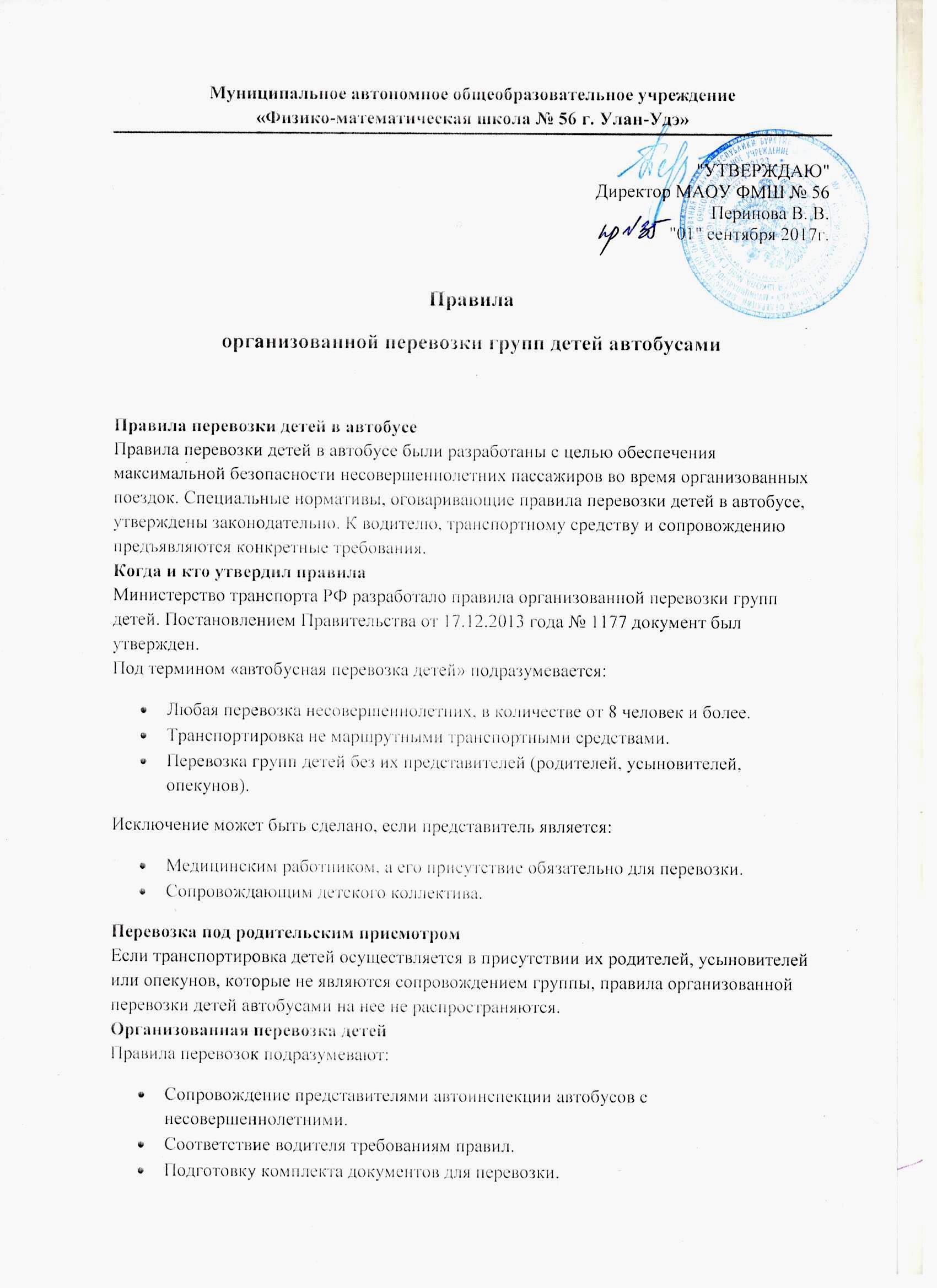 Выполнение правил посадки/высадки пассажиров в транспортное средство. Сопровождение представителями автоинспекцииАвтобусы с детьми сопровождаются правоохранителями, только если они передвигаются в колонне, состоящей из трех и больше транспортных средств.При перевозке детей необходимо взять в уполномоченного представителя автомобильной инспекции разрешение на перевозку детей. Оригинал документа находится у водителя. При первом требовании сотрудника ГАИ он должен быть предоставлен.Сохраняют оригиналы разрешений в течение 3-х лет со дня перевозки.Организаторы поездки должны подать письменное заявление на сопровождение в районное отделение Госавтоинспекции не позже, чем за два дня до планируемой поездки. В документе нужно указать:Время, на которое необходимо сопровождение.Число перевозимых детей.ФИО сопровождающего.Маршрут передвижения.Описание каждого автобуса с обязательным указанием госномера, ФИО водителя и регистрационных данных его водительского удостоверения.В письменной форме составляется ответ и отправляется заявителю.Если организуется перевозка детей одним-двумя автобусами, в отделение ГИБДД тоже отправляется уведомление о предстоящей поездке. В документе должно быть указано:Сведения о компании, которая организует перевозку.Дата транспортирования.Маршрут с указанием начального и конечного пунктов.Число перевозимых детей с указанием возраста.Марка автобуса и его государственный номер.ФИО сопровождающего лица.На документе должно стоять уведомление от ГИБДД, что они осведомлены и не препятствуют перевозке детей. Уведомление или копия заявки с отметками ГИБДД должна постоянно находиться у водителя автобуса.Оформляем документыПри организации перевозки необходимо подготовить такую документацию:Договор перевозки, подписанный заказчиком и транспортной компанией.Договор с медицинским работником о сопровождении группы детей (если движение колоны продлится более 12 часов).Копию разрешений на перевозку детей.Копию заявки на сопровождение или уведомления из ГИБДД.Список сопровождающих лиц с указанием ФИО, паспортных данных и номеров телефонов.Список перевозимых детей.Перечень продуктов питания, находящихся в автобусе.Информация о водителях (ФИО, номера водительских удостоверений, контакты).Документ о посадке с указанием места для каждого ребенка.Кто составляет документ посадкиОрганизатор путешествия.Представитель перевозчика (если такой пункт прописан в договоре).Медработник (в документе учитываются индивидуальные особенности каждого пассажира).Сопроводитель.Указывая маршрут путешествия необходимо отметить:График путешествия с обозначением времени движения.Места плановых остановок для отдыха, еды и посещения экскурсий (с указанием организаций, гостиниц).Даты и время остановок для удовлетворения физиологических нужд пассажиров.Требования к транспортному средству и водителямВодители будут допущены к перевозке детей если:У них есть водительское удостоверение с открытой категорией D.Стаж управления автобусом является не менее 1 года из последних 3-х.В течение последнего года не совершали административные правонарушения, их не лишали прав.Они прошли обязательный инструктаж о перевозке детей.Получили медицинский допуск к рейсу.